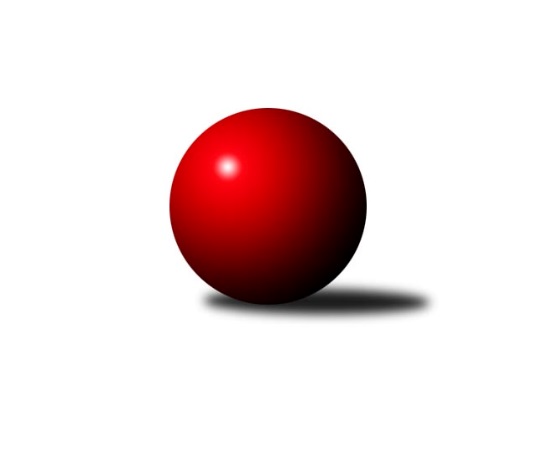 Č.9Ročník 2019/2020	8.11.2019Nejlepšího výkonu v tomto kole: 2633 dosáhlo družstvo: KK Moravská Slávia Brno BJihomoravský KP1 sever 2019/2020Výsledky 9. kolaSouhrnný přehled výsledků:SKK Veverky Brno	- KK Moravská Slávia Brno C	5:3	2479:2405	7.0:5.0	6.11.KK Moravská Slávia Brno B	- SOS Židenice	6:2	2633:2471	9.5:2.5	6.11.KS Devítka Brno	- TJ Sokol Husovice D	5:3	2534:2519	7.5:4.5	6.11.KK Slovan Rosice C	- SK Brno Žabovřesky 	2:6	2594:2596	6.0:6.0	7.11.TJ Sokol Brno IV B	- KK Velen Boskovice 	4:4	2439:2438	5.5:6.5	8.11.KK Orel Telnice	- KK Orel Ivančice	6:2	2629:2520	8.0:4.0	8.11.KK Moravská Slávia Brno D	- TJ Sokol Brno IV A	2:6	2507:2563	7.0:5.0	8.11.Tabulka družstev:	1.	KK Orel Telnice	9	8	0	1	47.5 : 24.5 	63.0 : 45.0 	 2596	16	2.	KK Moravská Slávia Brno B	8	7	0	1	49.0 : 15.0 	65.0 : 31.0 	 2619	14	3.	TJ Sokol Brno IV A	9	7	0	2	49.5 : 22.5 	63.0 : 45.0 	 2590	14	4.	KK Velen Boskovice	9	6	1	2	44.0 : 28.0 	62.5 : 45.5 	 2511	13	5.	KK Moravská Slávia Brno C	9	5	0	4	38.5 : 33.5 	54.5 : 53.5 	 2477	10	6.	KK Slovan Rosice C	9	5	0	4	38.0 : 34.0 	56.5 : 51.5 	 2539	10	7.	KS Devítka Brno	9	4	1	4	32.0 : 40.0 	50.5 : 57.5 	 2506	9	8.	SOS Židenice	9	4	0	5	35.0 : 37.0 	52.5 : 55.5 	 2454	8	9.	SKK Veverky Brno	9	4	0	5	32.0 : 40.0 	50.5 : 57.5 	 2368	8	10.	KK Moravská Slávia Brno D	9	3	1	5	30.0 : 42.0 	49.0 : 59.0 	 2457	7	11.	TJ Sokol Husovice D	8	3	0	5	27.0 : 37.0 	46.0 : 50.0 	 2490	6	12.	SK Brno Žabovřesky	9	2	0	7	29.5 : 42.5 	50.0 : 58.0 	 2478	4	13.	KK Orel Ivančice	9	2	0	7	22.0 : 50.0 	43.0 : 65.0 	 2474	4	14.	TJ Sokol Brno IV B	9	0	1	8	22.0 : 50.0 	38.0 : 70.0 	 2435	1Podrobné výsledky kola:	 SKK Veverky Brno	2479	5:3	2405	KK Moravská Slávia Brno C	Lukáš Pernica	 	 186 	 193 		379 	 1:1 	 382 	 	184 	 198		Jan Polák	Vladimír Polách	 	 206 	 201 		407 	 1:1 	 412 	 	194 	 218		Ondřej Olšák	Vladimír Veselý	 	 210 	 216 		426 	 2:0 	 385 	 	201 	 184		Dalibor Lang	Tomáš Rak	 	 189 	 212 		401 	 0:2 	 415 	 	200 	 215		Filip Žažo	Petr Večeřa	 	 219 	 218 		437 	 2:0 	 384 	 	198 	 186		Josef Polák	Martin Zubatý	 	 223 	 206 		429 	 1:1 	 427 	 	218 	 209		Zdeněk Žižlavskýrozhodčí: Olgyai EugenNejlepší výkon utkání: 437 - Petr Večeřa	 KK Moravská Slávia Brno B	2633	6:2	2471	SOS Židenice	Štěpán Večerka	 	 251 	 213 		464 	 2:0 	 373 	 	180 	 193		Věra Matevová	Miroslav Vyhlídal	 	 206 	 243 		449 	 1:1 	 456 	 	232 	 224		Soňa Lahodová	David Pospíšil	 	 212 	 201 		413 	 2:0 	 368 	 	196 	 172		Laura Neová	Petr Lang	 	 231 	 194 		425 	 1:1 	 440 	 	211 	 229		Renata Svobodová	František Kellner	 	 199 	 223 		422 	 1.5:0.5 	 402 	 	199 	 203		Pavel Suchan	Jaroslav Sedlář	 	 203 	 257 		460 	 2:0 	 432 	 	200 	 232		Petr Wollerrozhodčí: Jan BernatíkNejlepší výkon utkání: 464 - Štěpán Večerka	 KS Devítka Brno	2534	5:3	2519	TJ Sokol Husovice D	Ivo Hort	 	 204 	 190 		394 	 1:1 	 438 	 	187 	 251		Petr Trusina	Jiří Martínek	 	 203 	 225 		428 	 1.5:0.5 	 418 	 	203 	 215		Petr Chovanec	Vítězslav Kopal	 	 226 	 230 		456 	 2:0 	 406 	 	207 	 199		Jiří Rauschgold	Oldřich Kopal	 	 202 	 222 		424 	 1:1 	 433 	 	220 	 213		Jan Veselovský	Jiří Černohlávek	 	 222 	 213 		435 	 2:0 	 370 	 	200 	 170		Ondřej Chovanec	Jaroslav Sláma	 	 200 	 197 		397 	 0:2 	 454 	 	216 	 238		Marek Škrabalrozhodčí: Vítězslav KopalNejlepší výkon utkání: 456 - Vítězslav Kopal	 KK Slovan Rosice C	2594	2:6	2596	SK Brno Žabovřesky 	Pavel Mecerod	 	 193 	 195 		388 	 0:2 	 410 	 	214 	 196		Zdeněk Kouřil	Kamil Ondroušek	 	 232 	 199 		431 	 1:1 	 448 	 	204 	 244		Eduard Ostřížek	Petr Mecerod	 	 236 	 222 		458 	 1:1 	 421 	 	191 	 230		Oldřich Šikula	Alena Bružová	 	 200 	 214 		414 	 1:1 	 418 	 	214 	 204		Vladimír Vondráček	Josef Tesař	 	 231 	 216 		447 	 1:1 	 454 	 	219 	 235		Richard Coufal	Magda Winterová	 	 247 	 209 		456 	 2:0 	 445 	 	241 	 204		Milan Hepnárekrozhodčí: Petr MecerodNejlepší výkon utkání: 458 - Petr Mecerod	 TJ Sokol Brno IV B	2439	4:4	2438	KK Velen Boskovice 	Roman Vlach	 	 187 	 170 		357 	 0:2 	 401 	 	198 	 203		František Ševčík	Jiří Josefík	 	 202 	 191 		393 	 0.5:1.5 	 402 	 	202 	 200		Jana Fialová	Zdeněk Holoubek	 	 221 	 205 		426 	 2:0 	 376 	 	203 	 173		Ladislav Minx	Libuše Janková	 	 203 	 217 		420 	 1:1 	 412 	 	205 	 207		Antonín Pitner	Milan Krejčí	 	 195 	 214 		409 	 1:1 	 410 	 	212 	 198		Petr Papoušek	Ivona Hájková	 	 236 	 198 		434 	 1:1 	 437 	 	215 	 222		Petr Ševčíkrozhodčí: vedoucí družstevNejlepší výkon utkání: 437 - Petr Ševčík	 KK Orel Telnice	2629	6:2	2520	KK Orel Ivančice	Jiří Dvořák	 	 204 	 202 		406 	 0:2 	 448 	 	223 	 225		Martin Bublák	Mirek Mikáč	 	 235 	 213 		448 	 2:0 	 418 	 	227 	 191		Jan Svoboda	Milan Mikáč	 	 199 	 231 		430 	 1:1 	 391 	 	205 	 186		Ondřej Peterka	Alena Dvořáková	 	 221 	 208 		429 	 2:0 	 403 	 	197 	 206		Petr Kremláček	Jiří Šimeček	 	 217 	 249 		466 	 2:0 	 394 	 	199 	 195		František Zemek	František Hrazdíra	 	 237 	 213 		450 	 1:1 	 466 	 	236 	 230		Jaromír Klikarozhodčí: Dvořák JiříNejlepšího výkonu v tomto utkání: 466 kuželek dosáhli: Jiří Šimeček, Jaromír Klika	 KK Moravská Slávia Brno D	2507	2:6	2563	TJ Sokol Brno IV A	František Kramář	 	 223 	 210 		433 	 2:0 	 422 	 	213 	 209		Radoslav Rozsíval	Michaela Šimková	 	 201 	 180 		381 	 1:1 	 386 	 	195 	 191		Petr Berka	Radka Šindelářová	 	 187 	 192 		379 	 1:1 	 420 	 	233 	 187		Miroslav Vítek	Jiří Kisling	 	 204 	 216 		420 	 0:2 	 431 	 	212 	 219		Lukáš Chadim	Roman Janderka	 	 221 	 228 		449 	 2:0 	 433 	 	218 	 215		Pavel Husar	Tereza Nová	 	 230 	 215 		445 	 1:1 	 471 	 	227 	 244		Marek Rozsívalrozhodčí:  Vedoucí družstevNejlepší výkon utkání: 471 - Marek RozsívalPořadí jednotlivců:	jméno hráče	družstvo	celkem	plné	dorážka	chyby	poměr kuž.	Maximum	1.	Marek Rozsíval 	TJ Sokol Brno IV A	461.07	310.5	150.6	2.8	5/5	(476)	2.	David Pospíšil 	KK Moravská Slávia Brno B	455.10	306.0	149.1	4.0	2/2	(480)	3.	František Hrazdíra 	KK Orel Telnice	452.33	307.6	144.7	2.2	5/5	(471)	4.	Petr Fiala 	KK Velen Boskovice 	449.88	310.9	139.0	5.9	4/5	(461)	5.	Pavel Husar 	TJ Sokol Brno IV A	449.25	307.7	141.6	5.6	5/5	(476)	6.	Zdeněk Holoubek 	TJ Sokol Brno IV B	448.28	309.9	138.4	6.7	5/5	(480)	7.	Lukáš Chadim 	TJ Sokol Brno IV A	447.13	297.6	149.5	2.2	4/5	(477)	8.	Jiří Dvořák 	KK Orel Telnice	445.00	304.1	140.9	4.4	5/5	(474)	9.	Štěpán Večerka 	KK Moravská Slávia Brno B	444.25	299.0	145.3	3.9	2/2	(464)	10.	Martin Pokorný 	TJ Sokol Brno IV A	442.75	297.5	145.3	4.8	4/5	(450)	11.	Petr Woller 	SOS Židenice	442.25	297.5	144.8	3.1	5/5	(457)	12.	Oldřich Kopal 	KS Devítka Brno	440.28	299.2	141.0	4.6	5/5	(460)	13.	Richard Coufal 	SK Brno Žabovřesky 	440.08	300.8	139.3	3.5	6/6	(470)	14.	Martin Bublák 	KK Orel Ivančice	439.70	305.0	134.7	7.1	5/5	(473)	15.	Radek Šenkýř 	KK Moravská Slávia Brno B	438.80	294.2	144.6	4.4	2/2	(446)	16.	Kamil Ondroušek 	KK Slovan Rosice C	437.95	306.4	131.6	5.9	5/5	(459)	17.	Jiří Šimeček 	KK Orel Telnice	436.63	309.6	127.0	5.6	4/5	(466)	18.	Marek Škrabal 	TJ Sokol Husovice D	436.30	299.0	137.4	6.5	4/4	(471)	19.	Martin Maša 	KK Orel Ivančice	435.75	298.8	137.0	5.8	4/5	(473)	20.	Petr Lang 	KK Moravská Slávia Brno B	433.83	301.8	132.1	7.5	2/2	(457)	21.	Roman Janderka 	KK Moravská Slávia Brno D	433.69	294.3	139.4	4.3	4/5	(475)	22.	Petr Papoušek 	KK Velen Boskovice 	433.57	285.7	147.8	5.8	5/5	(471)	23.	Mirek Mikáč 	KK Orel Telnice	432.07	294.0	138.1	5.5	5/5	(478)	24.	Pavel Dvořák 	KK Orel Telnice	428.75	292.3	136.5	5.2	4/5	(445)	25.	Jiří Rauschgold 	TJ Sokol Husovice D	428.56	301.9	126.7	7.1	3/4	(455)	26.	Magda Winterová 	KK Slovan Rosice C	428.40	294.9	133.5	5.1	5/5	(476)	27.	Josef Tesař 	KK Slovan Rosice C	428.36	290.3	138.0	5.9	5/5	(473)	28.	Jaroslav Sedlář 	KS Devítka Brno	427.70	298.5	129.2	5.6	5/5	(451)	29.	Petr Kouřil 	SK Brno Žabovřesky 	427.67	285.6	142.1	4.8	4/6	(448)	30.	Miroslav Vyhlídal 	KK Moravská Slávia Brno B	426.55	296.2	130.4	5.1	2/2	(449)	31.	Zdeněk Žižlavský 	KK Moravská Slávia Brno C	425.38	300.0	125.3	7.1	6/6	(459)	32.	Pavel Mecerod 	KK Slovan Rosice C	425.00	294.4	130.6	5.8	4/5	(451)	33.	Jan Veselovský 	TJ Sokol Husovice D	423.95	295.4	128.6	7.1	4/4	(452)	34.	Martin Zubatý 	SKK Veverky Brno	423.80	293.6	130.2	5.7	5/5	(458)	35.	František Ševčík 	KK Velen Boskovice 	423.75	292.9	130.9	6.1	5/5	(481)	36.	Antonín Pitner 	KK Velen Boskovice 	423.70	292.4	131.3	5.8	5/5	(456)	37.	Milan Hepnárek 	SK Brno Žabovřesky 	423.67	298.2	125.5	7.2	5/6	(454)	38.	František Kramář 	KK Moravská Slávia Brno D	422.60	288.2	134.5	4.9	5/5	(457)	39.	František Kellner 	KK Moravská Slávia Brno B	422.42	288.8	133.7	5.9	2/2	(472)	40.	Jaromír Klika 	KK Orel Ivančice	422.10	288.2	134.0	7.2	5/5	(466)	41.	Alena Bružová 	KK Slovan Rosice C	420.63	289.4	131.3	7.5	4/5	(439)	42.	Milan Mikáč 	KK Orel Telnice	420.40	292.6	127.8	8.0	5/5	(470)	43.	Ladislav Majer 	SOS Židenice	419.50	286.8	132.8	5.6	4/5	(438)	44.	Ondřej Olšák 	KK Moravská Slávia Brno C	419.44	298.6	120.9	8.1	4/6	(444)	45.	Oldřich Šikula 	SK Brno Žabovřesky 	418.13	285.0	133.1	4.5	5/6	(450)	46.	Petr Mecerod 	KK Slovan Rosice C	417.94	299.6	118.3	7.5	4/5	(458)	47.	Vítězslav Kopal 	KS Devítka Brno	417.80	287.3	130.5	5.1	5/5	(456)	48.	Radoslav Rozsíval 	TJ Sokol Brno IV A	417.60	295.2	122.4	6.3	5/5	(441)	49.	Petr Večeřa 	SKK Veverky Brno	416.50	283.2	133.4	5.4	4/5	(456)	50.	Renata Svobodová 	SOS Židenice	415.55	292.4	123.2	8.0	5/5	(452)	51.	Dalibor Lang 	KK Moravská Slávia Brno C	415.50	289.4	126.1	6.9	4/6	(463)	52.	Petr Berka 	TJ Sokol Brno IV A	414.75	292.7	122.1	5.2	4/5	(452)	53.	Zdeněk Mrkvica 	KK Orel Ivančice	414.63	290.3	124.4	10.3	4/5	(456)	54.	Jana Fialová 	KK Velen Boskovice 	414.17	289.3	124.9	8.3	4/5	(465)	55.	Miroslav Vítek 	TJ Sokol Brno IV A	412.63	285.0	127.6	5.3	4/5	(425)	56.	Jan Polák 	KK Moravská Slávia Brno C	411.88	292.2	119.7	7.8	6/6	(453)	57.	Radim Kozumplík 	TJ Sokol Husovice D	410.63	290.4	120.3	7.9	4/4	(424)	58.	Tomáš Rak 	SKK Veverky Brno	409.96	287.1	122.9	5.6	5/5	(437)	59.	Pavel Suchan 	SOS Židenice	409.95	282.3	127.7	7.8	5/5	(454)	60.	Libuše Janková 	TJ Sokol Brno IV B	409.00	286.4	122.6	6.7	5/5	(458)	61.	Ivona Hájková 	TJ Sokol Brno IV B	408.75	283.4	125.4	9.4	4/5	(434)	62.	Filip Žažo 	KK Moravská Slávia Brno C	406.63	289.3	117.3	8.6	6/6	(433)	63.	Tereza Nová 	KK Moravská Slávia Brno D	405.55	286.1	119.5	10.0	5/5	(445)	64.	Vladimír Vondráček 	SK Brno Žabovřesky 	404.35	280.3	124.1	7.4	5/6	(444)	65.	Radka Šindelářová 	KK Moravská Slávia Brno D	404.25	287.0	117.3	8.5	5/5	(436)	66.	Jaroslav Sláma 	KS Devítka Brno	402.80	284.9	117.9	11.7	5/5	(439)	67.	Martin Sedlák 	TJ Sokol Husovice D	401.67	285.3	116.3	8.8	3/4	(427)	68.	Josef Polák 	KK Moravská Slávia Brno C	400.25	279.3	121.0	7.8	6/6	(468)	69.	Eduard Ostřížek 	SK Brno Žabovřesky 	398.13	279.3	118.9	8.0	6/6	(448)	70.	Ivo Hort 	KS Devítka Brno	396.05	282.1	114.0	10.4	4/5	(443)	71.	Milan Krejčí 	TJ Sokol Brno IV B	393.60	287.6	106.0	13.0	5/5	(455)	72.	František Zemek 	KK Orel Ivančice	393.13	279.0	114.1	10.8	5/5	(421)	73.	Roman Vlach 	TJ Sokol Brno IV B	393.06	278.3	114.8	10.2	4/5	(431)	74.	Věra Matevová 	SOS Židenice	392.00	282.1	109.9	8.9	5/5	(420)	75.	Petr Chovanec 	TJ Sokol Husovice D	391.89	277.7	114.2	10.3	3/4	(418)	76.	Jiří Josefík 	TJ Sokol Brno IV B	386.70	277.7	109.0	13.6	5/5	(447)	77.	Zdeněk Kouřil 	SK Brno Žabovřesky 	386.06	271.1	115.0	7.5	6/6	(418)	78.	Petr Kremláček 	KK Orel Ivančice	384.67	270.6	114.1	9.2	4/5	(403)	79.	Laura Neová 	SOS Židenice	374.07	269.9	104.1	12.4	5/5	(429)	80.	Miroslav Vítek 	KK Moravská Slávia Brno D	368.90	270.1	98.8	15.6	5/5	(423)	81.	Lukáš Pernica 	SKK Veverky Brno	365.04	270.5	94.6	12.7	5/5	(416)		Jiří Kraus 	KK Moravská Slávia Brno D	451.00	307.5	143.5	6.0	2/5	(468)		Soňa Lahodová 	SOS Židenice	442.67	306.0	136.7	4.3	3/5	(462)		Jaroslav Sedlář 	KK Moravská Slávia Brno B	438.75	305.8	133.0	2.8	1/2	(463)		Miroslav Oujezdský 	KK Moravská Slávia Brno C	429.50	298.5	131.0	9.0	2/6	(451)		Petr Trusina 	TJ Sokol Husovice D	427.75	292.8	135.0	6.1	2/4	(450)		Zdenek Pokorný 	KK Orel Telnice	427.50	291.0	136.5	5.0	2/5	(433)		Jiří Černohlávek 	KS Devítka Brno	425.08	290.9	134.2	5.2	3/5	(446)		Vladimír Veselý 	SKK Veverky Brno	419.89	294.1	125.8	5.0	3/5	(443)		Dalibor Dvorník 	KK Moravská Slávia Brno B	419.00	295.0	124.0	11.0	1/2	(419)		Jiří Martínek 	KS Devítka Brno	418.50	296.5	122.0	9.0	2/5	(428)		Jan Svoboda 	KK Orel Ivančice	417.61	293.3	124.3	10.2	3/5	(441)		Petr Ševčík 	KK Velen Boskovice 	413.17	282.3	130.9	7.1	3/5	(445)		Jiří Kisling 	KK Moravská Slávia Brno D	411.67	283.0	128.7	7.8	2/5	(420)		Petr Juránek 	KS Devítka Brno	410.50	298.5	112.0	12.0	2/5	(453)		Jan Bernatík 	KK Moravská Slávia Brno C	410.00	285.0	125.0	7.0	1/6	(410)		Bohumil Sehnal 	TJ Sokol Brno IV B	409.50	276.0	133.5	10.0	2/5	(419)		Milan Čech 	KK Slovan Rosice C	408.83	289.8	119.0	7.5	2/5	(461)		Michaela Šimková 	KK Moravská Slávia Brno D	407.83	292.1	115.8	6.9	3/5	(438)		Vladimír Polách 	SKK Veverky Brno	407.00	276.0	131.0	7.0	1/5	(407)		Jana Večeřová 	SKK Veverky Brno	402.13	278.5	123.6	8.0	2/5	(417)		Alfréd Peřina 	KK Slovan Rosice C	401.44	284.0	117.4	8.3	3/5	(427)		Vojtěch Šmarda 	KK Orel Ivančice	401.25	273.5	127.8	8.3	2/5	(444)		Cyril Vaško 	KS Devítka Brno	400.00	289.0	111.0	11.0	1/5	(400)		Alena Dvořáková 	KK Orel Telnice	398.90	280.5	118.4	8.7	2/5	(433)		Ondřej Chovanec 	TJ Sokol Husovice D	395.83	270.2	125.7	10.0	2/4	(415)		Milan Doušek 	KK Orel Telnice	390.00	287.0	103.0	10.0	1/5	(390)		Miroslav Hoffmann 	SOS Židenice	389.00	274.0	115.0	10.5	2/5	(397)		Radek Smutný 	TJ Sokol Brno IV B	388.00	292.0	96.0	20.0	1/5	(388)		Milan Kučera 	KK Moravská Slávia Brno C	386.00	271.0	115.0	7.0	1/6	(386)		Eugen Olgyai 	SKK Veverky Brno	384.25	267.5	116.8	9.5	2/5	(420)		Radka Rosendorfová 	TJ Sokol Brno IV A	384.00	279.0	105.0	8.0	1/5	(384)		Ondřej Peterka 	KK Orel Ivančice	379.00	279.5	99.5	13.5	2/5	(391)		Jaromír Zukal 	KK Velen Boskovice 	377.50	268.0	109.5	10.0	2/5	(428)		Ladislav Minx 	KK Velen Boskovice 	377.50	281.0	96.5	12.5	2/5	(379)		Ivo Mareček 	KK Velen Boskovice 	373.50	265.5	108.0	10.0	2/5	(374)		Petr Michálek 	KK Velen Boskovice 	371.00	263.0	108.0	9.0	1/5	(371)		Jan Kučera 	TJ Sokol Brno IV B	370.00	258.0	112.0	8.0	1/5	(370)		Alois Látal 	KK Velen Boskovice 	370.00	263.5	106.5	10.5	2/5	(388)		František Žák 	SKK Veverky Brno	367.00	254.0	113.0	9.0	1/5	(367)		Marek Svitavský 	TJ Sokol Brno IV A	358.00	278.0	80.0	20.0	1/5	(358)		Milan Grombiřík 	SKK Veverky Brno	350.50	252.5	98.0	14.0	2/5	(385)		Karel Krajina 	SKK Veverky Brno	342.00	255.5	86.5	17.0	2/5	(349)Sportovně technické informace:Starty náhradníků:registrační číslo	jméno a příjmení 	datum startu 	družstvo	číslo startu21382	Jiří Martínek	06.11.2019	KS Devítka Brno	2x25625	Vladimír Polách	06.11.2019	SKK Veverky Brno	1x
Hráči dopsaní na soupisku:registrační číslo	jméno a příjmení 	datum startu 	družstvo	Program dalšího kola:10. kolo12.11.2019	út	17:00	SOS Židenice - KS Devítka Brno	13.11.2019	st	18:00	TJ Sokol Husovice D - KK Moravská Slávia Brno B (dohrávka z 8. kola)	13.11.2019	st	18:00	KK Moravská Slávia Brno C - KK Moravská Slávia Brno D	14.11.2019	čt	18:00	KK Orel Ivančice - SKK Veverky Brno	15.11.2019	pá	17:00	KK Velen Boskovice  - KK Moravská Slávia Brno B	15.11.2019	pá	17:00	SK Brno Žabovřesky  - TJ Sokol Brno IV B	15.11.2019	pá	17:00	TJ Sokol Brno IV A - KK Slovan Rosice C	15.11.2019	pá	18:30	TJ Sokol Husovice D - KK Orel Telnice	Nejlepší šestka kola - absolutněNejlepší šestka kola - absolutněNejlepší šestka kola - absolutněNejlepší šestka kola - absolutněNejlepší šestka kola - dle průměru kuželenNejlepší šestka kola - dle průměru kuželenNejlepší šestka kola - dle průměru kuželenNejlepší šestka kola - dle průměru kuželenNejlepší šestka kola - dle průměru kuželenPočetJménoNázev týmuVýkonPočetJménoNázev týmuPrůměr (%)Výkon4xMarek RozsívalBrno IV A4714xMarek RozsívalBrno IV A111.644711xJiří ŠimečekTelnice4661xJiří ŠimečekTelnice110.144661xJaromír KlikaIvančice4661xJaromír KlikaIvančice110.144662xŠtěpán VečerkaMS Brno B4642xŠtěpán VečerkaMS Brno B109.994641xJaroslav SedlářMS Brno B4601xJaroslav SedlářMS Brno B109.044601xPetr MecerodRosice C4582xSoňa LahodováSOS Židenice108.09456